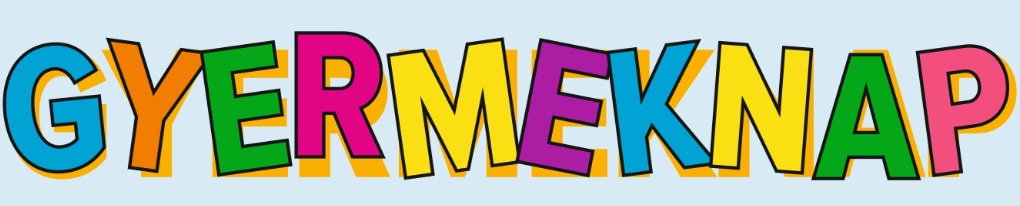 Nagypaka önkormányzata,            és a nagypakai szervezetekszeretettel várják Önöket2018. június 9 - én, 15:00 órától a helyi futballpályáragyermeknapi rendezvényére.Program és kisérőrendezvények:Ügyességi és sport vetélkedők,tánc és szórakozás a GLAMOUR-ral,légvárak, arcfestés,habfürdő a tűzoltókkal és más..../jó idő esetén cukorka eső/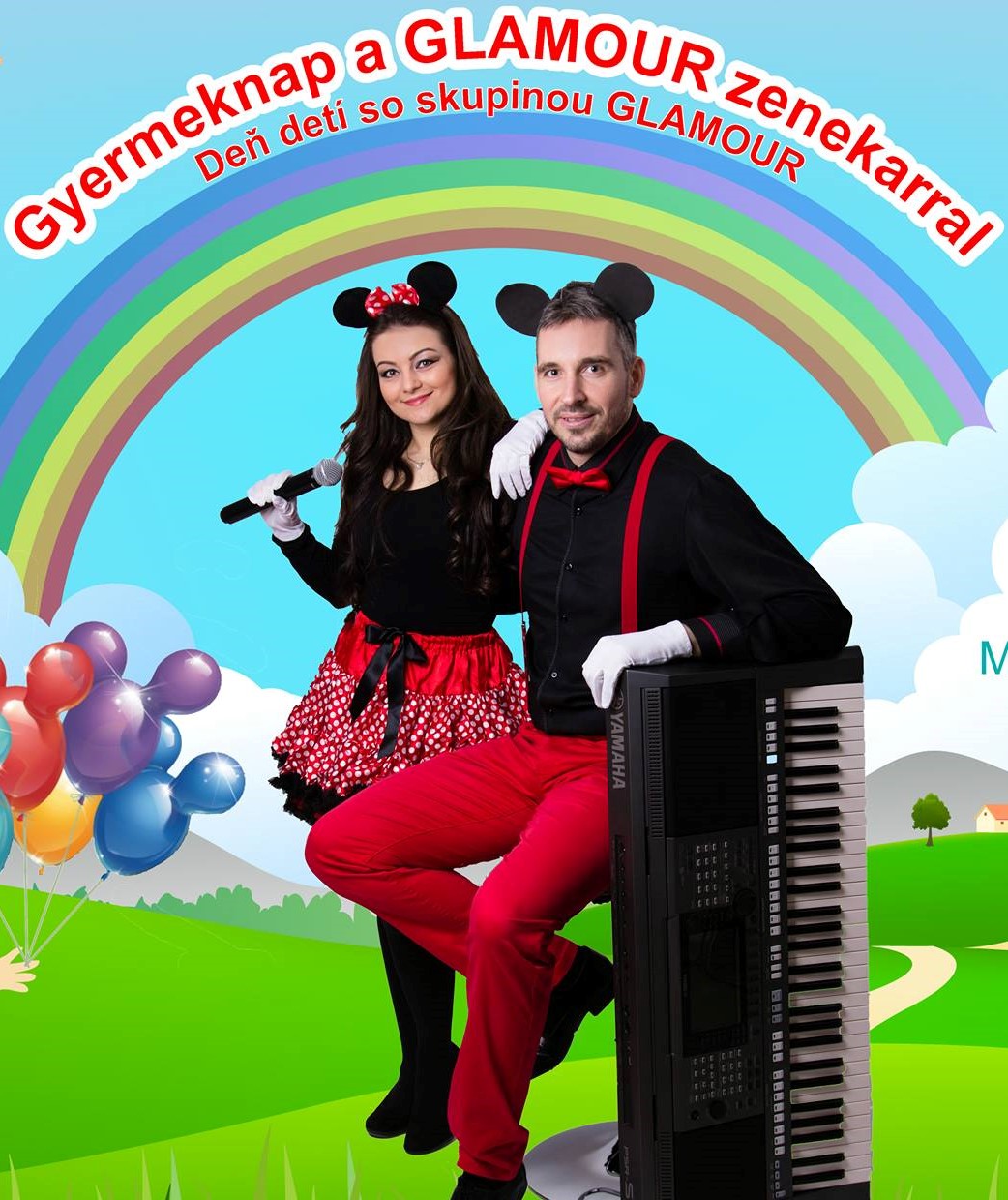 